Hello Detectives!We have got a new challenge this week! We need to work out who has hacked into the school website. They call themselves Anonymous! But we know they must be a teacher from our school! Below are our list of suspects again. Each day you will receive a new activity to find out who is behind the videos. IF there are more right than wrong the bad teacher is a female! 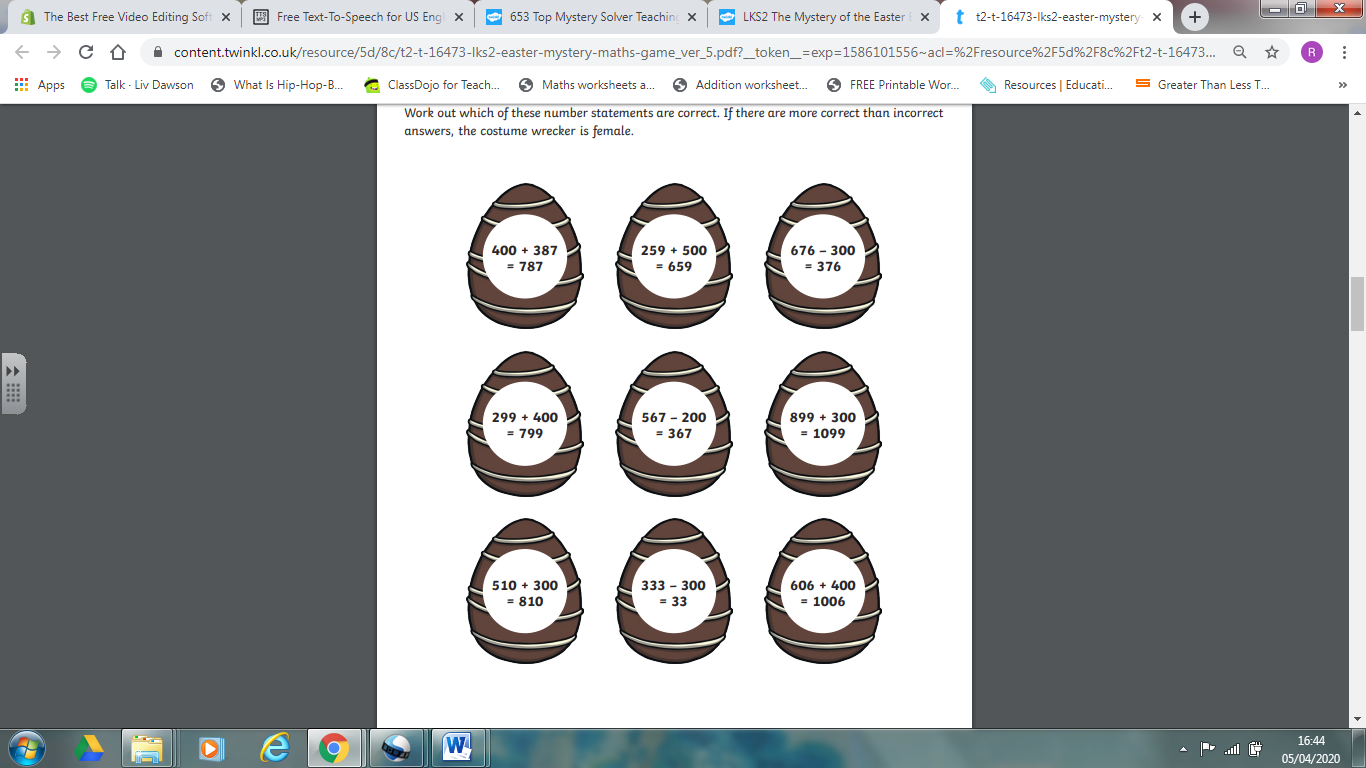 TeacherGenderYear group taughtHeightMrs KendallFemaleReception 25 CMMs SymeFemaleReception15 CMMr GreenwoodMaleYear 130 CMMrs OwensFemaleYear 120 CMMrs CassidyFemaleYear 118 CMMs Ahmad FemaleYear 116 CMMiss EdwardsFemaleYear 219 CMMrs PearceFemaleYear 223 CMMiss KayaniFemaleYear 322 CMMiss Humphreys FemaleYear 318 CMMiss BellFemaleYear 421CMMiss LashmarFemaleYear 426 CMMr TaitMaleYear 524 CMMr Ahmed SwiftMaleYear 526 CMMiss ClohertyFemaleYear 624 CMMrs WilliamsFemaleYear 619 CMMrs FaircloughFemaleHead of School17CMMr HughesMaleAssistant Head20 CM